Plants Vocabulary MatPlant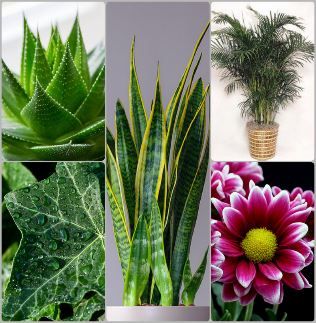 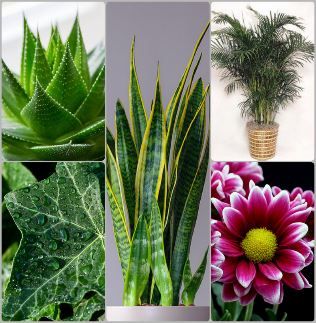 Plants are living things and come in all shapes and sizes. They have petals, a stem, leaves and roots.  They all need light, water and care to survive.   PlantPlants are living things and come in all shapes and sizes. They have petals, a stem, leaves and roots.  They all need light, water and care to survive.   PlantPlants are living things and come in all shapes and sizes. They have petals, a stem, leaves and roots.  They all need light, water and care to survive.   EvergreenA tree that keeps it’s leaves all year round.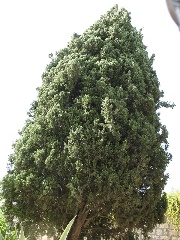 DeciduousA tree that loses its leaves in Autumn.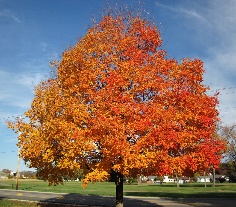 TreeA large plant with a trunk, bark and leaves.  There are many different types.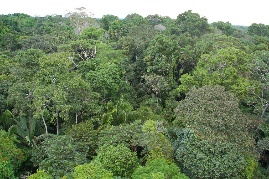 flower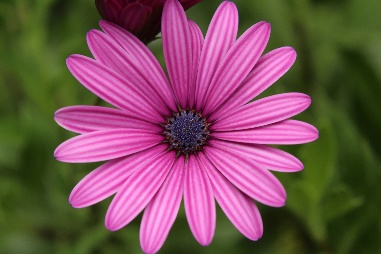 stem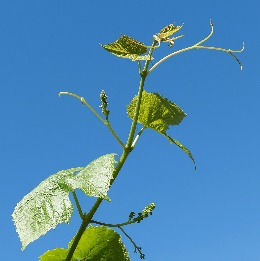 petal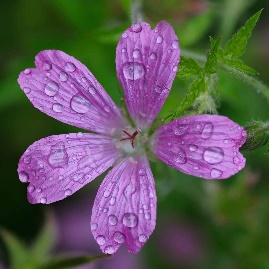 roots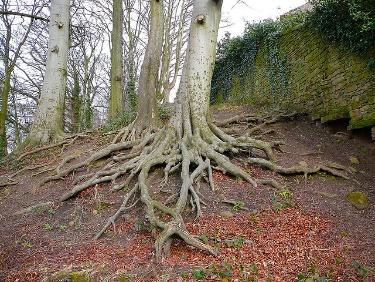 stalk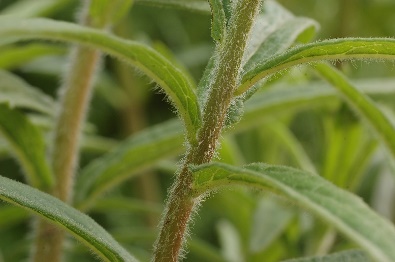 fruit/vegetable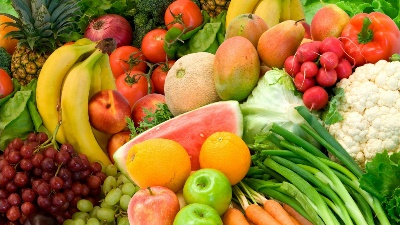 